LEMBAR PERNYATAAN	Yang bertanda tangan dibawah ini:Nama			: Sidik PermanaN.P.M			: 116040066Program Studi		: Seni MusikMenyatakan bahwa skripsi yang berjudul “Analisis Penguasaan Keterampilan Bermain Gitar Elektrik Dan Teknik Improvisasi Pada Siswa Kelas XI Di SMKN 10 Bandung” ini sepenuhnya hasil penelitoian atau karya saya sendiri, kecuali bagian tertentu yang dirujuk sumbernya. Peneliti bersedia menerima sangsi berupa penangguhan kelulusan dan atau bersedia ijazah nya dicabut kembali jika terbukti melakukan penjiplakan dan ditemukan adanya pelanggaran terhadap etika keilmuan dalam skripsi ini.		Bandung,  Oktober 2015   Yang membuat pernyataan,Sidik PermanaKATA PENGANTARPuji syukur Alhamdulillah penulis panjatkan kehadirat Allah SWT atas berkat, rahmat, taufik dan hidayah-Nya, penyusunan laporan penelitian yang berjudul “Analisis Penguasaan Keterampilan Bermain Gitar Elektrik Dan Teknik Improvisasi Pada Siswa Kelas XI Di SMKN 10 Bandung”, dapat diselesaikan dengan baik.Peneliti menyadari sepenuhnya bahwa dalam penyusunan skripsi masih jauh dari sempurna. Hal tersebut disebabkan oleh keterbatasan dan kemampuan yang peneliti miliki. Oleh karena itu, tidak sedikit kendala atau kesulitan yang dialami peneliti selama proses penyusunan laporan berlangsung. Namun berkat dorongan serta bantuan dari berbagai pihak, Alhamdulillah akhirnya laporan ini dapat diselesaikan.									                                                                         Bandung  Oktober 2015				                                                                                         PenulisDalam kesempatan ini penulis menyampaikan ucapan terimakasih yang sebesar-besarnya kepada:Allah SWT yang telah memberikan karunia Nya sehingga peneliti dapat menyelesaikan skripsi ini.Kedua orang tua Bapak Sosa Sopandi dan Ibu Nining Suningrat yang telah memberikan kasih sayang, dukungan dan kepercayaan baik secara moril maupun materil serta doa restunya selama penulis menyelesaikan skripsi ini.Ibu Dr. Hj. Senny Suzana Alwasilah, S.S., M.Pd. selaku dekan fakultas ilmu seni dan sastraBapak Ahmad Hidayat, Ir., M.Sn. selaku ketua Jurusan Seni Musik Unpas Bandung serta selaku inspirator bagi penulis dan sekaligus sebagai dosen pembimbing ke dua dalam penulisan laporan skripsi ini.Bapak Robby R Meka, Drs., M.Hum selaku dosen pembimbing dan inspirator bagi penulis dalam penulisan skripsi ini maupun dalam memberikan wawasan mengenai musik.Ibu Yani Heryani., M.MPd selaku kepala sekolah SMKN 10 Bandung, yang telah ramah menerima untuk melakukan penelitian dan observasi di SMKN 10 Bandung.Bapak Edy Hartono S.Sn selaku pengajar instrumen Gitar Elektrik di SMKN 10 Bandung.Teman-teman satu angkatan SMUPA 2011 yang sudah membantu untuk melancarkan skripsi ini.Sahabat-sahabat Muhammad Iqbal, Nova Selviana Fauziah, Jamal, Anggi Reza, Akhirul Caesar, Nopri, Trian, Arip Koswara, Besli karbadiku atas dukungannya yang selalu menyemangati.Semua pihak yang telah turut mendoakan dan mendukung penulis dalam penyelesaian skripsi ini.Memang tidak ada hasil yang sempurna akan tetapi selalu ada hasil yang lebih baik. Namun niat, ikhtiar dan doa adalah hal yang utama.Akhirnya, dengan segala kerendahan hati penulis berharap apa yang telah kita perbuat semoga di Ridhai oleh Allah SWT dan bisa menjadi ilmu yang bermanfaat bagi penulis khususnya dan bagi pembaca pada umumnya. Aamiin.Wassalamu’alaikum, Wr.Wb.DAFTAR ISILEMBAR PENGESAHAN LEMBAR PERNYATAAN	iKATA PENGANTAR	iiDAFTAR ISI	vDAFTAR GAMBAR	viiiDAFTAR LAMPIRAN	ixABSTRAK	xBAB I PENDAHULUAN	11.1 Latar Belakang	11.2 Perumusan Masalah	31.3 Tujuan Penelitian	31.4 Manfaat Penelitian	31.5 Asumsi	31.6 Lokasi	41.7 Metode Penelitian 	41.8 Sistematika Penulisan	6BAB II LANDASAN TEORI	72.1 Definisi Latihan  	72.2 Materi Latihan Siswa	72.3 Materi Pembelajaran Di Sekolah	72.4 Materi Pembelajaran Improvisasi	82.5 Media Pembelajaran	92.6 Faktor Non teknis	10BAB III METODELOGI PENELITIAN	123.1 Pendekatan dan Jenis Penelitian	123.2 Subjek Penelitian	143.3 Jenis dan Sumber Data	143.3.1 Jenis Data	143.3.2 Sumber Data	153.4 Tahap -Tahap Penelitian	173.4.1 Tahap Pra Lapangan	173.4.2 Tahap Pekerjaan lapangan	193.5 Teknik Pengumpulan Data	193.6 Teknik Pemeriksaan Keabsahan Data	213.7 Teknik Analisis Data	23BAB IV PENGUMPULAN DATA DAN PEMBAHASAN	254.1 Deskripsi Data	254.1.1 Sistem Latihan Siswa	254.1.1.1. Tahapan Latihan Di Sekolah	254.1.1.2 Tahapan Latihan Di Tempat Kursus	264.1.1.3 Tahapan Latihan Mandiri Di Rumah	264.1.2. Materi Latihan Siswa	264.1.3 Materi Pembelajaran Gitar Kelas XI	324.1.4 Materi Pembelajaran Improvisasi	434.1.5 Media Pembelajaran	634.1.6 Sistem Penilaian 	654.1.7 Pengaruh Non Teknis	664.2 Pembahasan	674.2.1 Tingkat Keterampilan Bermain Gitar	674.2.1.1  Modes	674.2.1.2 Pentatonik	674.2.1.3 Broken Chord	684.2.1.4 Cromatic Scale	684.2.1.2 Vertical	694.2.1.2 Horizontal	694.2.1.2 Bending	694.2.1.2 Slide	704.2.1.2 Vibration	704.2.1.2 Set Pieces	704.2.2 Tingkat Keterampilan Improvisasi	714.2.3 Sistem Latihan	714.2.4 Materi Latihan Siswa	724.2.5 Materi Pembelajaran Gitar Kelas XI	744.2.6 Materi Pembelajaran Improvisasi	754.2.7 Media Pembelajaran	764.2.8 Pengaruh Non Teknis	77BAB V PENUTUP	795.1 Kesimpulan	795.2 Saran – Saran	79DAFTAR PUSTAKA	xiLAMPIRAN	xiiDAFTAR  GAMBARGambar 4.1 Contoh bentuk modes	27Gambar 4.2 Contoh bentuk pentatonik dengan squence	28Gambar 4.3 Contoh bentuk broken kord pada modes	28Gambar 4.4 Contoh bentuk chromatic scale	29Gambar 4.5 Contoh Bending	30Gambar 4.6 Contoh Slide	31Gambar 4.7 Pola pembentukan  modes dari natural	44Gambar 4.8 Struktur chord Giant Step	51Gambar 4.9 Iringan Improvisasi.	53Gambar 4.10 Contoh Melodi	54Gambar 4.11 Melodi Improvisasi 1 Ilham Kamal	55Gambar 4.12 Melodi Improvisasi 2 Ilham Kamal	56Gambar 4.13 Contoh Melodi	57Gambar 4.14 Melodi Improvisasi 1 M.Afif Reka	58Gambar 4.15 Melodi Improvisasi 2 M.Afif Reka	59Gambar 4.16 Contoh Melodi	60Gambar 4.17 Melodi Improvisasi 1 M.Fadhli Baqi	61Gambar 4.18 Melodi Improvisasi 2 M.Fadhli Baqi	62Gambar 4.19 Gitar di SMKN 10 Bandung	63Gambar 4.20 Ampli Gitar di kelas gitar	63Gambar 4.21. Papan tulis (White board) di kelas gitar	64Gambar 4.22 Stand Part di kelas Gitar	64Gambar 4.23 Tabel konversi skor penilaian	66Gambar 4.24 Contoh bentuk modes pada tangga nada natural	67Gambar 4.25 Contoh bentuk pentatonik pada tangga nada natural	68Gambar 4.26 Contoh bentuk broken chord pada tangga nada natural	68Gambar 4.27 Contoh bentuk cromatic scale	69Gambar 4.28 Contoh Bending	70Gambar 4.29 Contoh Slide	70DAFTAR LAMPIRANGambar 01. Kantor pusat SMKN 10 Bandung	xiiGambar 02. Ruang belajar SMKN 10 Bandung	xiiGambar 03. Kelas gitar SMKN 10 Bandung	xiiiGambar 04. Peneliti dan pengajar Gitar SMKN 10 Bandung	xiiiGambar 05. Peneliti pada saat wawancara pengajar Gitar SMKN 10 Bandung	xivGambar 06. Peneliti pada saat wawancara murid kelas gitar	xivGambar 07. Peneliti bersama murid kelas gitar	xvGambar 08. Bahan materi gitar dan ansambel	xviGambar 09. Bahan materi blues	xviiGambar 10. Bahan materi lagu winning run	xviiiGambar 11. Bahan materi fusion	xixGambar 12. Bahan materi hard rock	xxGambar 13. Bahan materi funk	xxiRoot MapBiografiABSTRAKPenelitian dalam skripsi ini bertujuan untuk mengetahui tingkat keterampilan bermain gitar elektrik dan teknik improvisasi. Penelitian ini berfokus pada pembelajaran yang dilakukan oleh siswa kelas XI di SMKN 10 Bandung. Pembelajaran yang dilakukan siswa dapat diamati secara langsung dengan tahapan-tahapan yang sudah terencana atau terurut. Tujuan pelaksanaan penelitian di SMKN 10 Bandung, adalah untuk mengetahui tingkat penguasaan keterampilan bermain gitar elektrikdanteknik improvisasi pada siswa kelas XI di SMKN 10 Bandung.Ciri-ciri Pembelajaran Langsung, yakni (1) adanya tujuan pembelajaran dan prosedur penilaian hasil belajar, (2) sintaks atau pola keseluruhan dan alur kegiatan pembelajaran, (3) sistem pengelolaan dan lingkungan belajar yang mendukung berlangsung dan berhasilnya pengajaran.Slavin (2003) mengemukakan tujuh langkah dalam sintaks pembelajaran langsung, yaitu, (1) menginformasikan tujuan pembelajaran dan orientasi pelajaran kepada siswa, (2) me-review pengetahuan dan keterampilan prasyarat, (3) menyampaikan materi pelajaran, (4) melaksanakan bimbingan, (5) memberikan kesempatan kepada siswa untuk berlatih, (6) menilai kinerja siswa dan memberikan umpan balik, (7) memberikan latihan mandiri.Pendekatan yang dilakukan adalah pendekatan kualitatif. Penelitian terhadap fenomena yang terjadi pada saat proses pembelajaran dan latihan siswa baik itu di sekolah, tempat kursus dan di rumah. Dalam pelaksanaan penelitian di lapangan, data-data diperoleh melalui wawancara, dokumentasi, dan observasi. Sumber data utama yakni dokumen, observasi, peserta didik, informasi yang didapat melalui kegiatan wawancara dengan para penanggungjawab serta pelaksana kegiatan pembelajaran. Adapun proses analisis datanya menggunakan reduksi data, penyajian data, dan penarikan kesimpulan. Dalam penelitian, pengecekan keabsahan data menggunakan kriteria derajat kepercayaan sedangkan teknik yang digunakan adalah teknik triangulasi.Dilihat dari kesimpulan yang penulis paparkan,penulis berpendapat menyimpulkan bahwa, penguasaan keterampilan bermain gitar dan teknik improvisasi pada siswa kelas XI di SMKN 10 Bandung sudah tepat dan baik, karena hasil pembelajaran yang didapatkan siswa bisa terlihat pada saat praktik dan dinilai oleh pengajar secara langsung. Hal ini dilihat dari data dan pembahasan yang penulis lihat secara langsung serta data yang penulis paparkan sebelumnya.DAFTAR PUSTAKAAhmad, Abdul Karim H. 2007. Media Pembelajara. Makassar: Badan Penerbit Universitas Negeri MakassarAnonim,2015,http://repository.usu.ac.id/bitstream/123456789/23607/3/Chapter%20II.pdf, diakses pada 17 Oktober 2015, Bandung.Banoe, Pono. 2003, Kamus Musik. Yogyakarta : KanisiusFattah, Abdul,  2014,http://ilmualfalah.blogspot.com/2014/02/syarat-  syarat-menjadi-guru.html,  diakses pada 31 Desember 2014, Bandung.Guritno, F Dhanang, 2013, aryasfa.wordpres.com/2013/10/09/392/, diakses pada 4 juni 2015, Bandung.Iqbal, Muhammad. 2014, “Proses Pertunjukan Eigh Monte’s Band di Upper East Cafe Jl. Raya Cigadung no.92 Dago Atas - Bandung”, Bandung.Levine, Mark. 1995, “the jazz theory of book”. U.S.A : SHER MUSIC.COLexy J. Moleong, Metodelogi Penelitian Kualitatif, (Bandung: PT. Remaja Rosdakarya, 2002).Ritonga, Danny Ivanno. 2011, “Hubungan penguasaan teori musik dan kemampuan membaca notasi dengan kemampuan gitar bass pada siswa kelas XI SMKN 11 Medan”, Medan.S, D, Hendro. 2009. Bermain Melodi dan Improvisasi Gitar. Jakarta : Ruang Kata.Sutinah dan Bagong Suyanto (ed.), Metode penelitian sosial: berbagai alternatif Pendekatan, Jakarta: Kencana, 2005.Wikipedia.org/wiki/pendidikan, diakses 27 april 2015).Wulandari,desi,012, http://mtk2012unindra.blogspot.com/2012/10/definisi-metodepembelajaran-menurut.html, diakses pada 04januari 2015, Bandung.LAMPIRAN
                                                                                                Foto dok. Sidik, 2015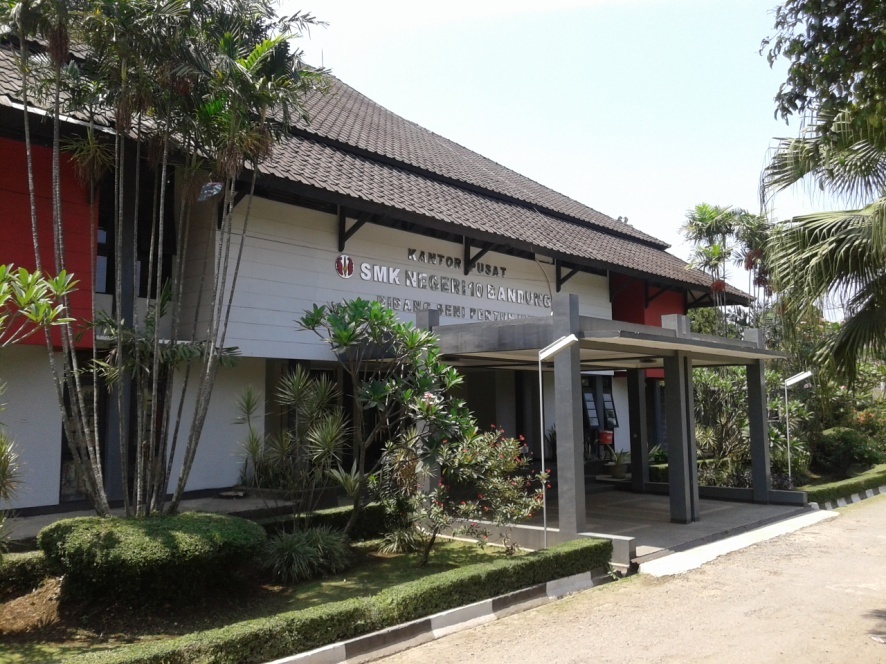 Gambar 01. Kator Pusat SMKN 10 BAndung .          
                                                                                                Foto dok. Sidik, 2015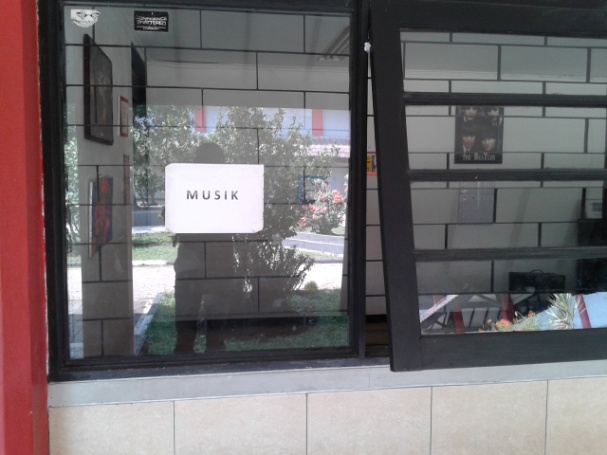 Gambar 02. Salah Satu Ruang Belajar SMKN 10 Bandung.                
                                                                                                Foto dok. Sidik, 2015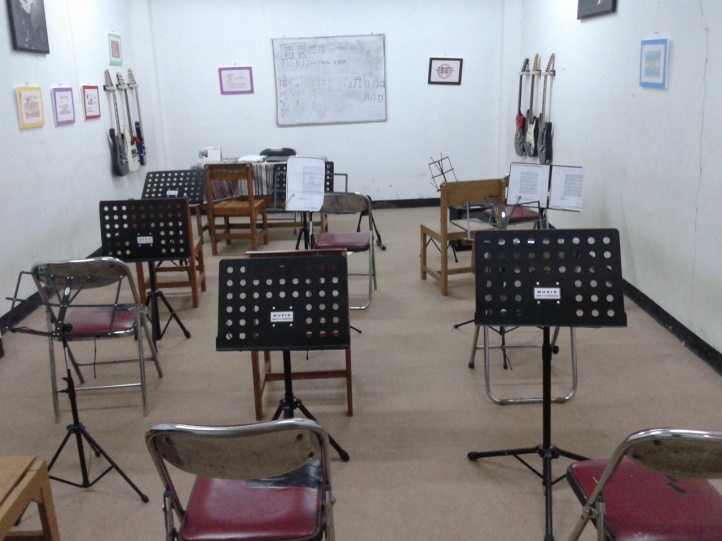 Gambar 03. Kelas Gitar SMKN 10 Bandung.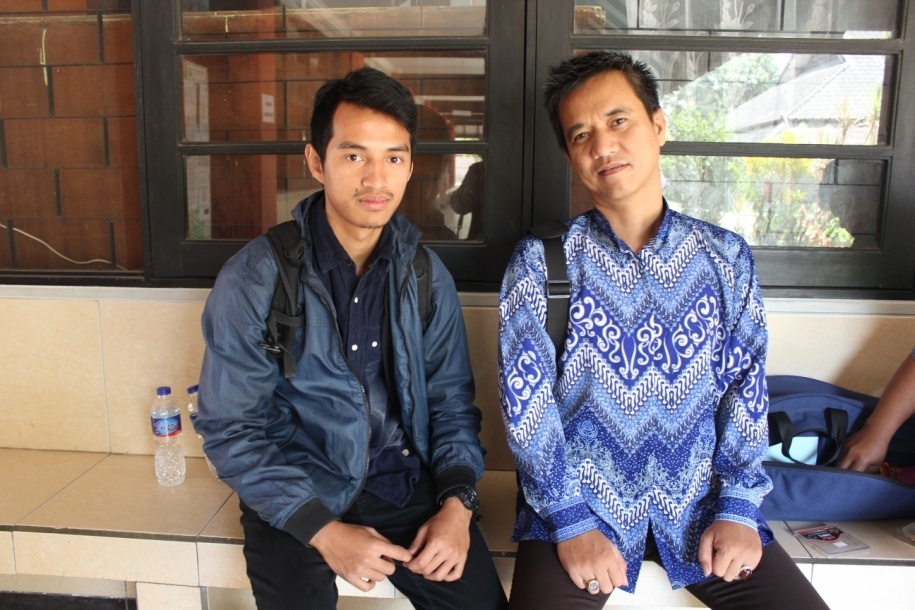                                                        Foto dok. Sidik, 2015Gambar 04. Peneliti dan Pengajar (Edi Hartono).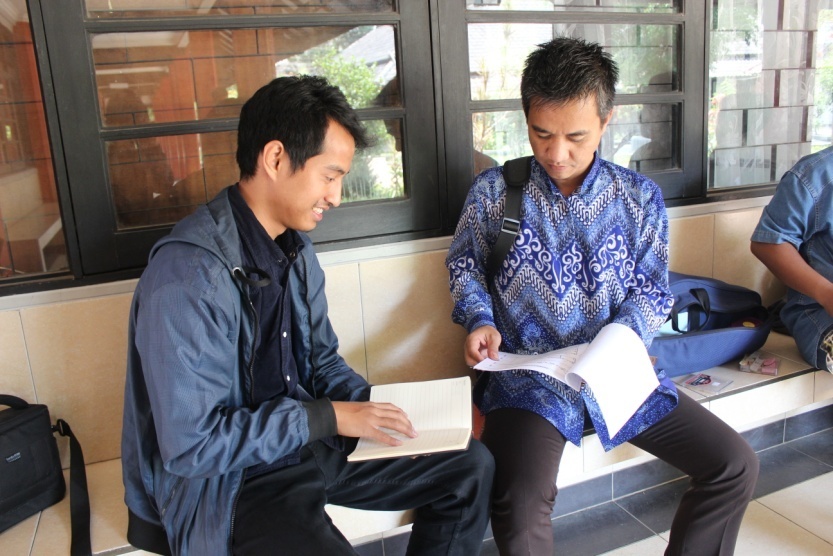                                                                           Foto dok. Sidik, 2015         Gambar 05. Salah Satu Proses Wawancara Pengajar.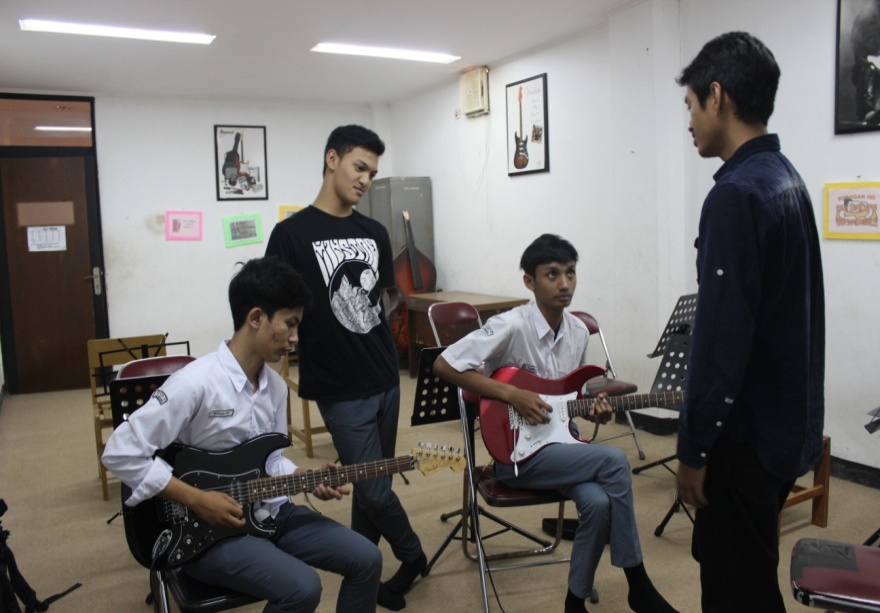                                                                            Foto dok. Sidik, 2015       Gambar 06. Salah Satu Proses Wawancara Murid.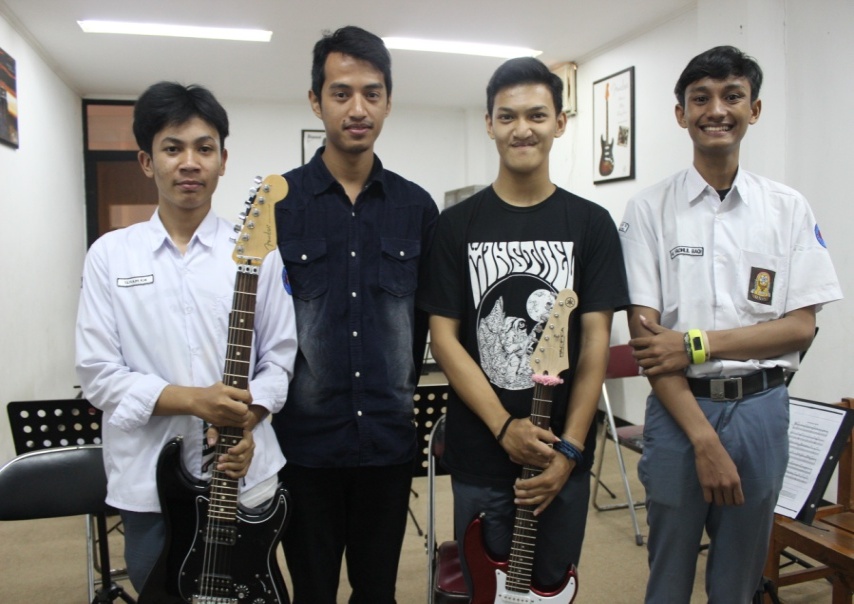                                                                                 Foto dok. Sidik, 2015       Gambar 07. Peneliti dan 3 orang siswa kelas XI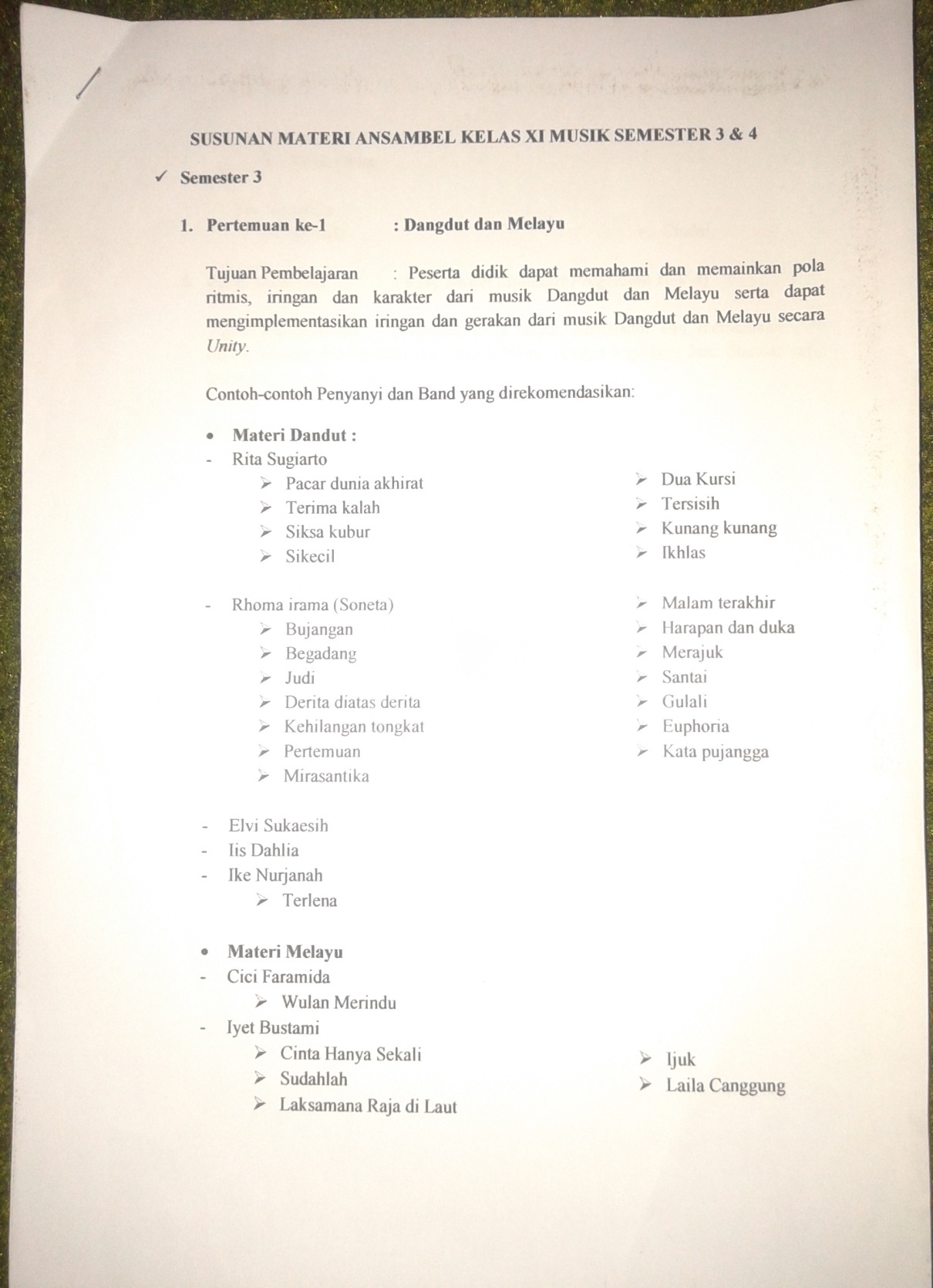                                                                                                 Foto dok. Sidik, 2015Gambar 08. Bahan Materi Lagu Gitar dan Ansambel.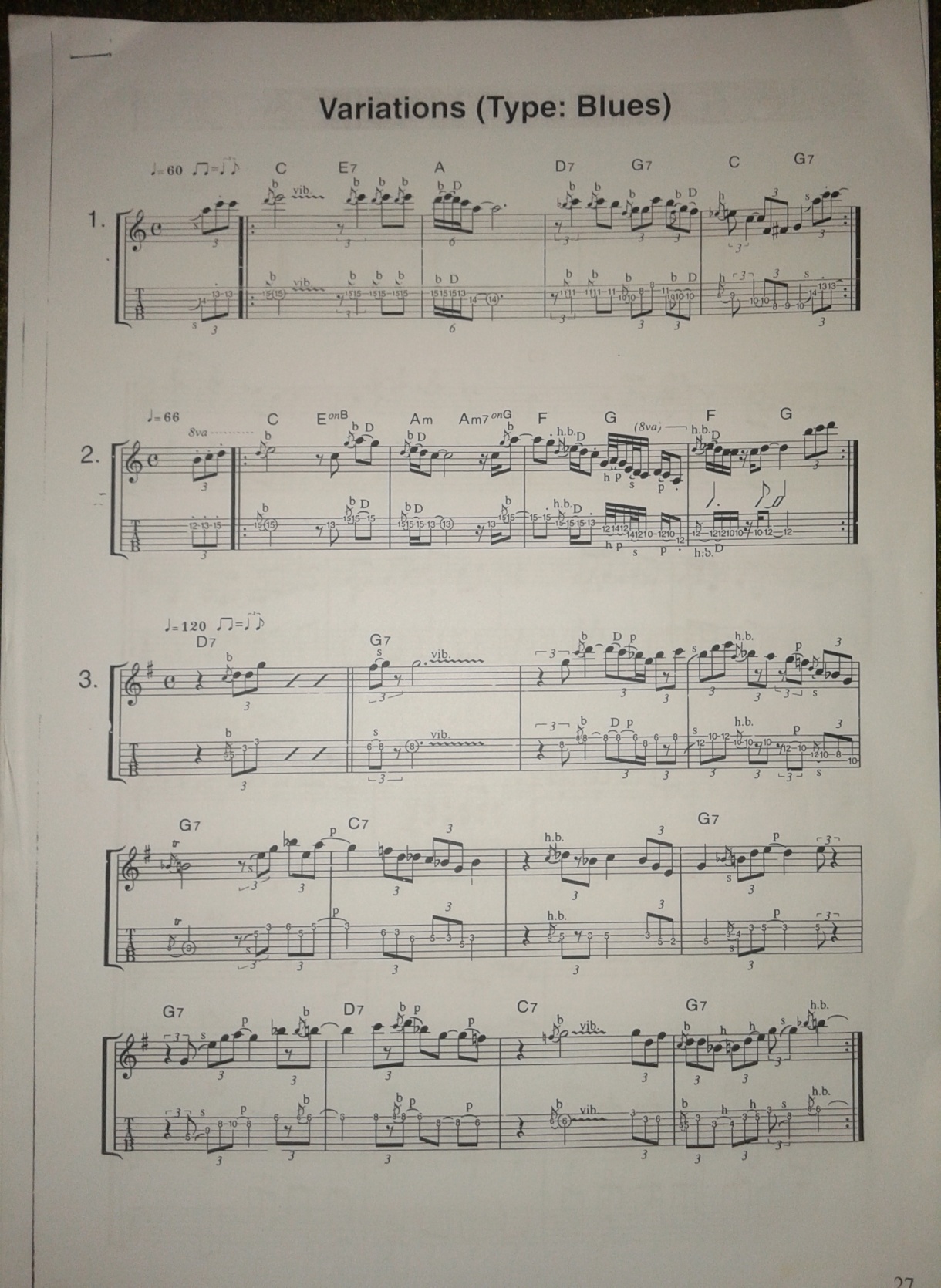                                                                                                 Foto dok. Sidik, 2015Gambar 09. Contoh Bahan Materi Blues.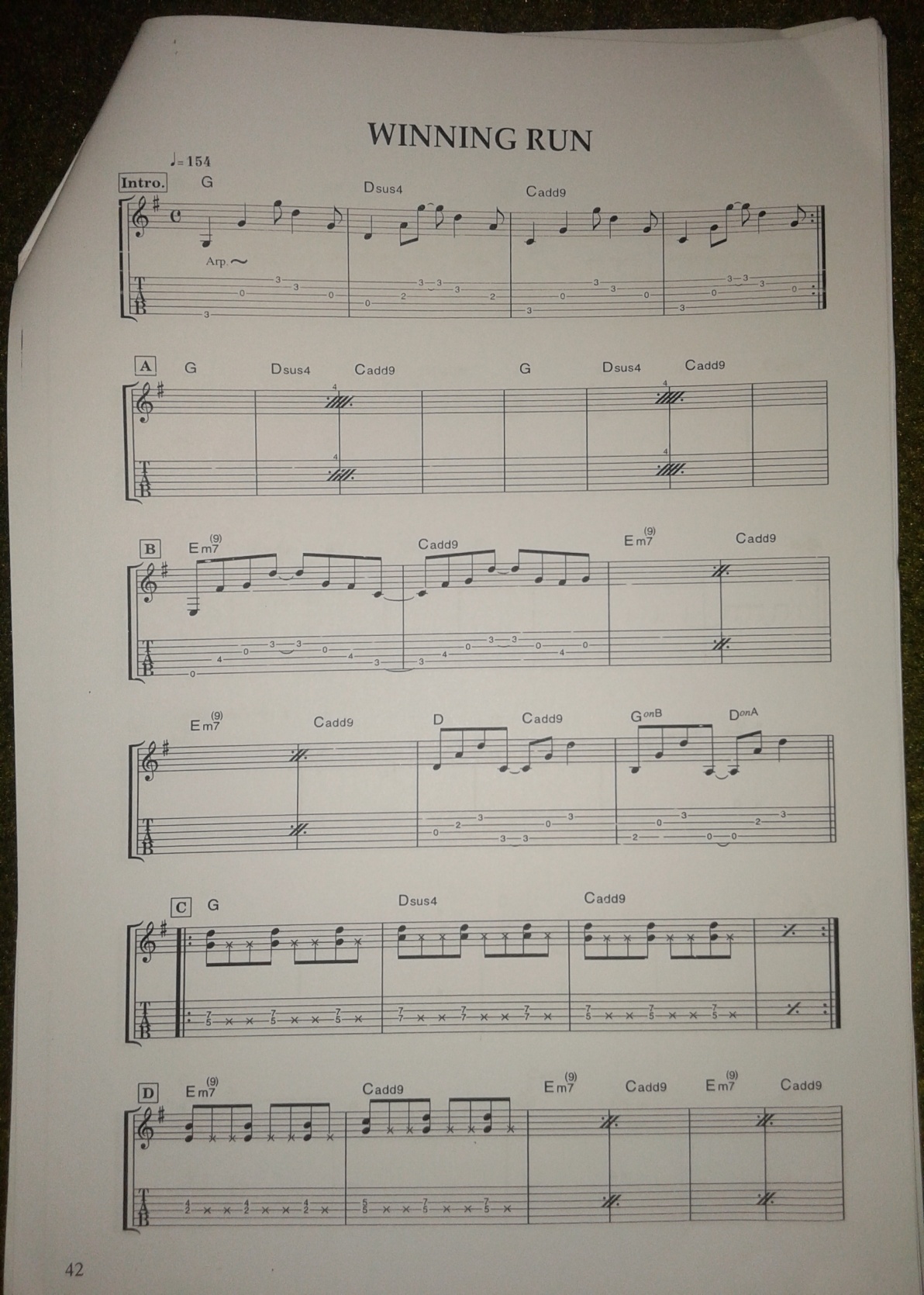                                                                                       Foto dok. Sidik, 2015Gambar 10. Contoh Salah Satu Bahan Materi Lagu.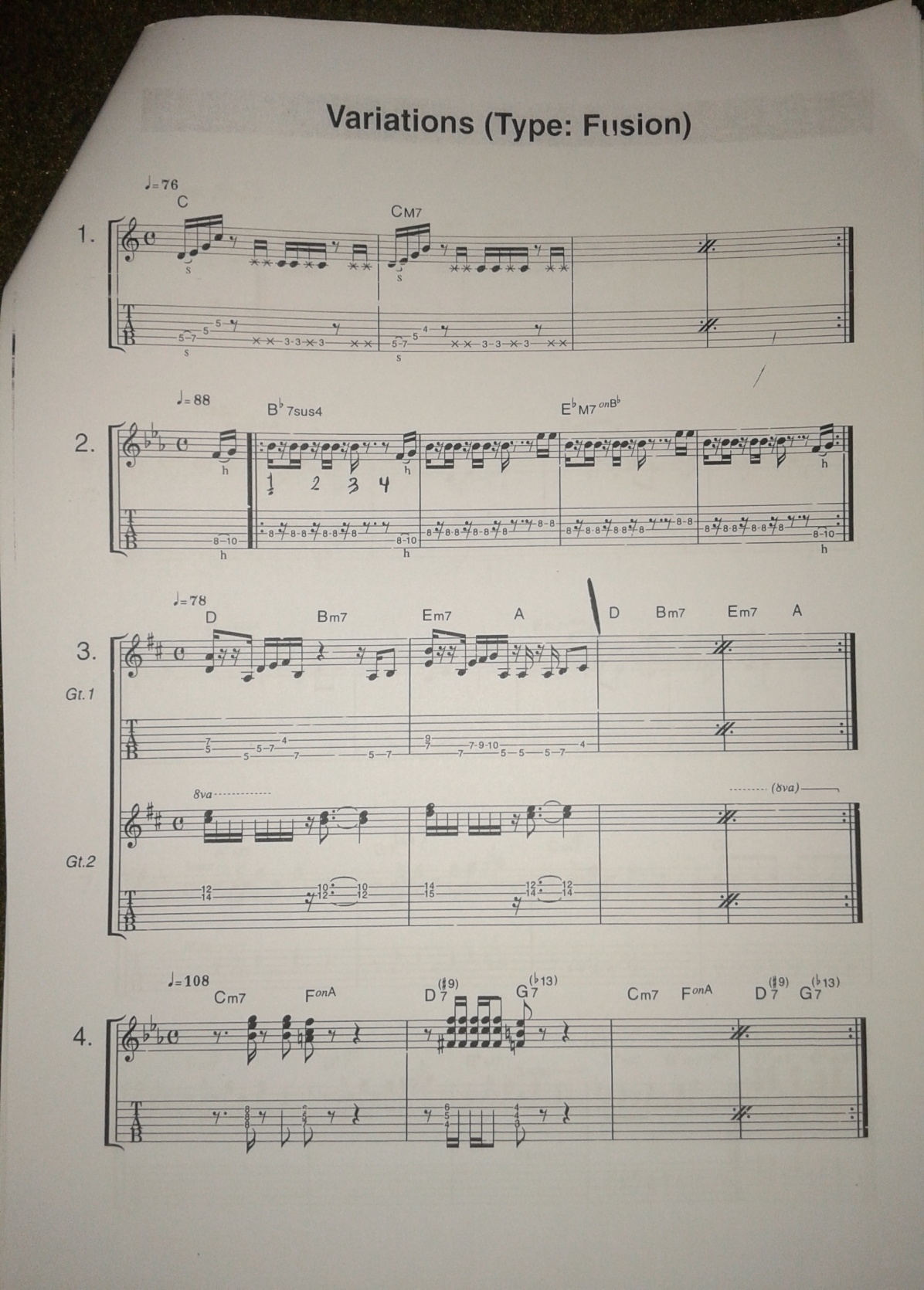                                                                                                 Foto dok. Sidik, 2015Gambar 11. Contoh Bahan Materi Fusion.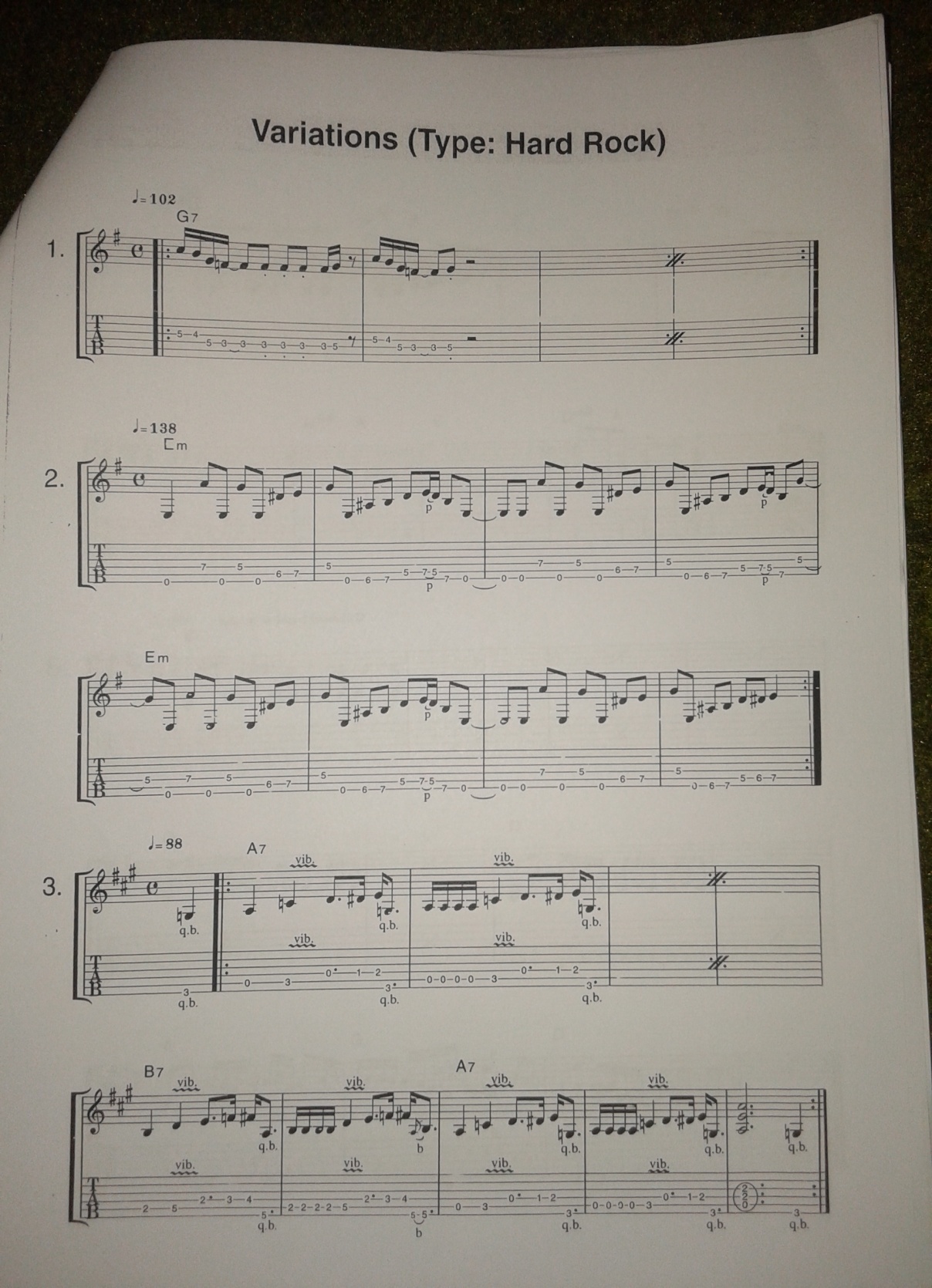                                                                                      Foto dok. Sidik, 2015Gambar 12. Contoh Bahan Materi Hard Rock.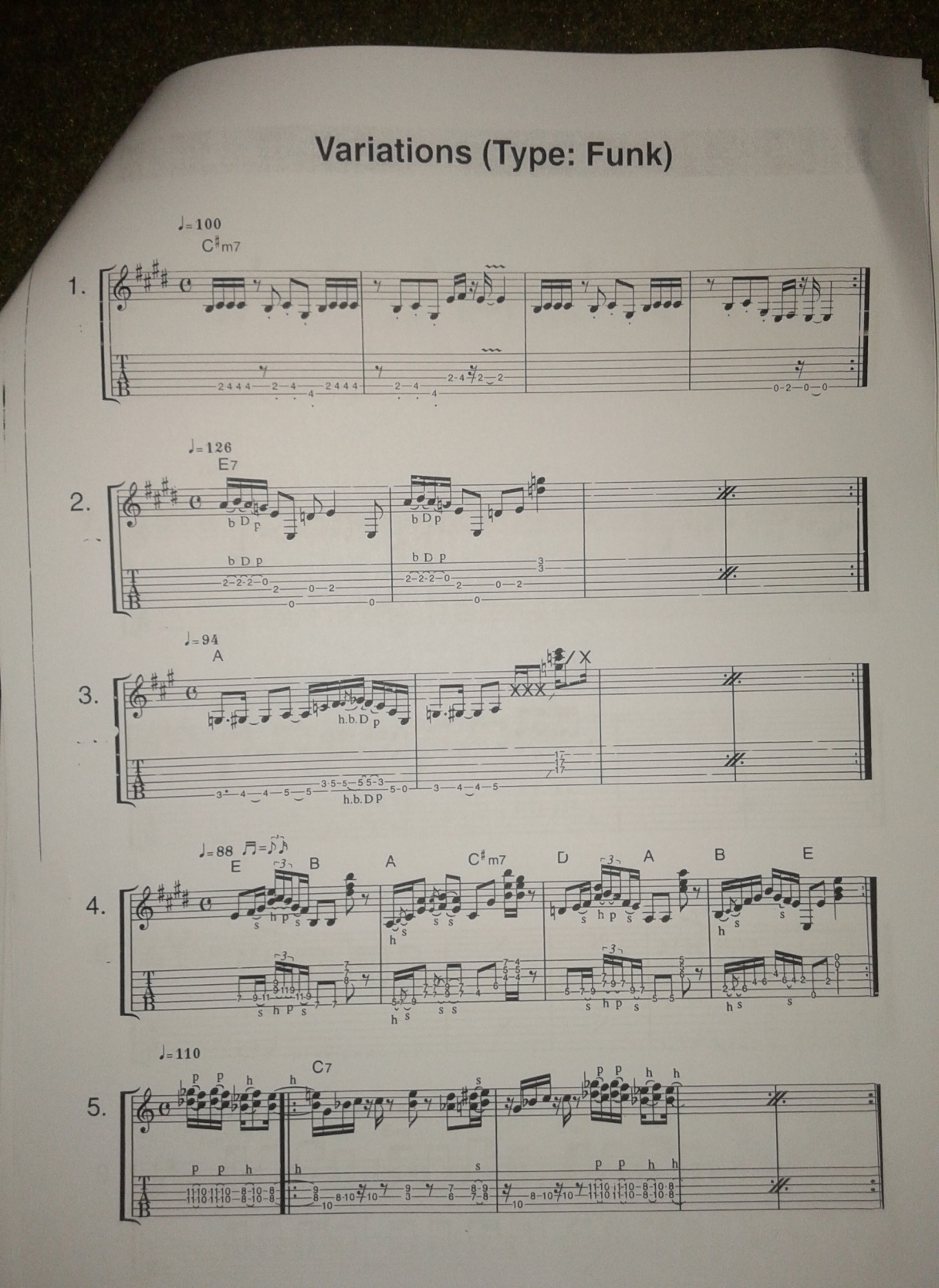                                                                                                 Foto dok. Sidik, 2015Gambar 13. Contoh Bahan Materi Funk.